06.05.2019  № 973Об определении организации для содержания и обслуживания объектов электроснабжения, не имеющих эксплуатирующей организации В соответствии со ст. 225 Гражданского кодекса Российской Федерации, п. 1 ст. 38 Федерального закона от 26.03.2003 № 35-ФЗ «Об электроэнергетике» администрация города Чебоксары п о с т а н о в л я е т:1. Управлению ЖКХ, энергетики, транспорта и связи администрации города Чебоксары в соответствии с действующим законодательством принять меры по определению организации для содержания и обслуживания объектов электроснабжения (до признания права муниципальной собственности), не имеющих эксплуатирующей организации, указанных в приложении к настоящему постановлению.2. Чебоксарскому городскому комитету по управлению имуществом в соответствии с действующим законодательством принять меры по признанию данных объектов электроснабжения муниципальной собственностью.3. Управлению информации, общественных связей и молодежной политики администрации города Чебоксары опубликовать настоящее постановление в средствах массовой информации.4. Настоящее постановление вступает в силу со дня его официального опубликования.5. Контроль за исполнением настоящего постановления возложить на заместителя главы администрации города Чебоксары по вопросам ЖКХ В.И. Филиппова.Глава администрации города Чебоксары                                     А.О. Ладыков	 Приложение к постановлению администрации города Чебоксарыот 06.05.2019 № 973Перечень объектов электроснабжения________________________________________________________________Чăваш РеспубликиШупашкар хулаАдминистрацийěЙЫШĂНУ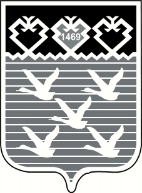 Чувашская РеспубликаАдминистрациягорода ЧебоксарыПОСТАНОВЛЕНИЕ№ п/пМесто расположения участкаТехническое описание участка, марка, сечениеПротяженность участка, мДата ввода в эксплуатацию1КЛ-0,4 кВ от ТП-347 (ул. Хузангая, д.20В) до ВРУ бытового блока по ул. Хузангая, д.182ААШВ-1 (3х185)2х15019752КЛ-0,4 кВ от ТП-347 (ул. Хузангая, д.20В) до ВРУ блока теоретических знаний по ул. Хузангая, д.182ААБ-1 (3х70)2х16519753КЛ-0,4 кВ от ТП-347 (ул. Хузангая, д.20В) до ВРУ учебно-производственных мастерских по ул. Хузангая, д.18ААБ-1 (3х70)5019754КЛ-0,4 кВ от ТП-319 (пр. 9-ой Пятилетки, д.12А) до ВРУ студенческого общежития № 1 по пр. 9-ой Пятилетки, д.82АПВБ-1 (3х50 + 1х25)2х5019765КЛ-0,4 кВ от ТП-139 (ул. Магницкого, д.5Б) до ВРУ здания теоретических занятий по  ул. Магницкого, д.7АПВБ-1 (3х70 + 1х25)5019766КЛ-0,4 кВ от ТП-139 (ул. Магницкого, д.5Б) до ВРУ учебно-производственных мастерских по ул. Магницкого, д.72ААБ-1 (3х95)2х3019767КЛ-0,4 кВ от ТП-139 (ул. Магницкого, д.5Б) до ВРУ столовой по ул. Магницкого, д.7АСБ-1 (3х120)2519768КЛ-0,4 кВ от ТП-139 (ул. Магницкого, д.5Б) до ВРУ общественно-бытового блока по ул. Магницкого, д.7АПВБ-1 (3х70 + 1х25)5019769КЛ-0,4 кВ от РП-13 (ул. Кременского, д.34) до ВРУ общественно-бытового блока по ул. Кременского, д.343ААБл-1 (3х120)3х170197710КЛ-0,4 кВ от РП-13 (ул. Кременского, д.34) до ВРУ учебно-производственных мастерских по ул. Кременского, д.344ААБл-1 (3х120)4х100197411КЛ-0,4 кВ от РП-13 (ул. Кременского, д.34) до ВРУ гаража по ул. Кременского, д.34АПБВ-1 (3х50 + 1х25)30197112КЛ-0,4 кВ от РП-13 (ул. Кременского, д.34) до ВРУ здания училища по ул. Кременского, д.342АПБВ-1 (3х50 + 1х25)2х300197113КЛ-0,4 кВ от РП-13 (ул. Кременского, д.34) до ВРУ общежития по ул. Кременского, д.342АПБВ-1 (3х50 + 1х25)2х4001971